 AA037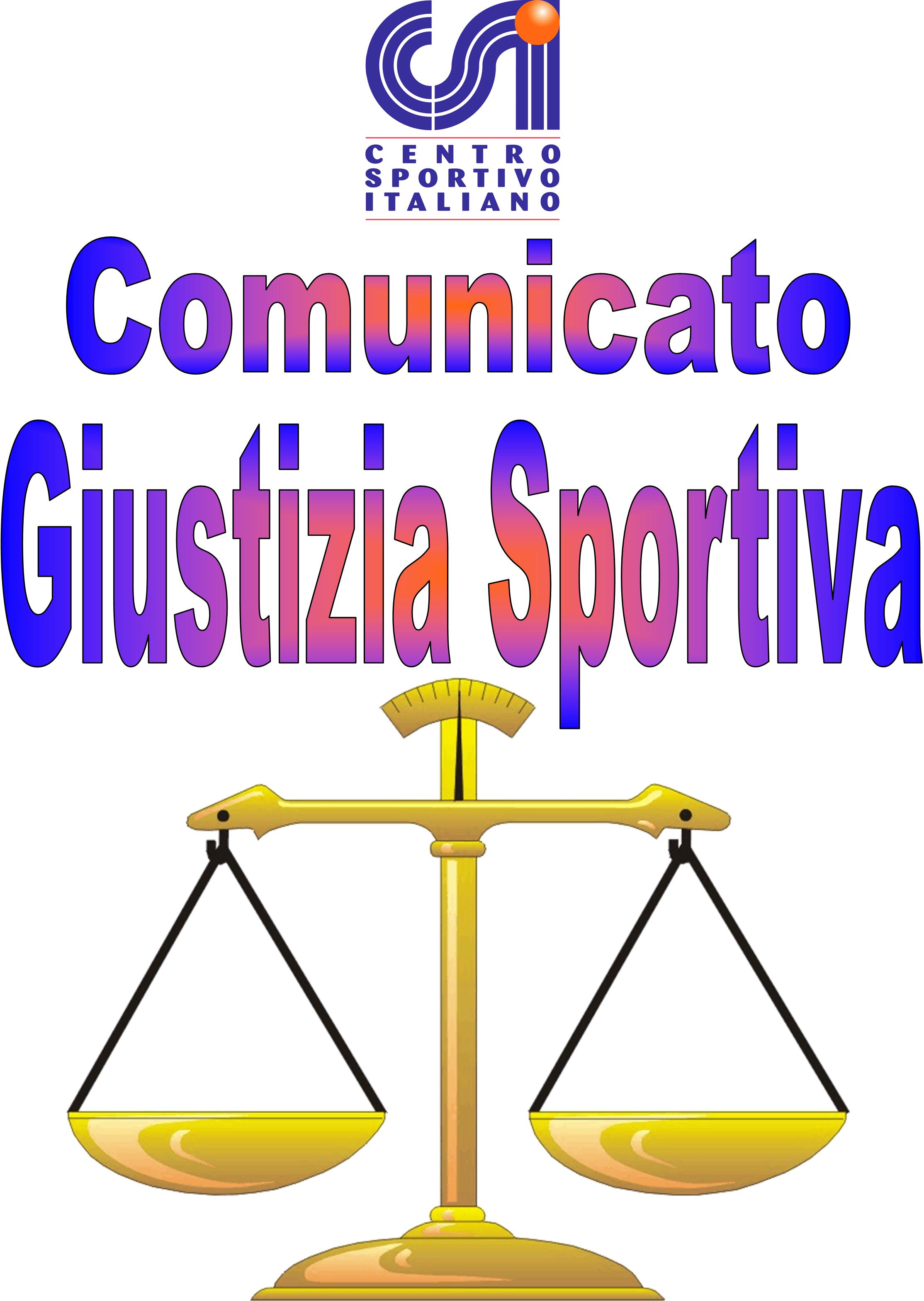 021Afr(Per Diffida).                          Comunicato Ufficiale nr. 25   DATA 18 – 04- 2022                                     Calcio a 5 Terni LeagueRISULTATI CALCIO A 5PROVVEDIMENTI DISCIPLINARI CALCIO A 5 CARTELLINO AZZURRONominativo:                                                                                                    SocietàGIOCATORI AMMONITINominativo:                                                                                                      SocietàDomenico Tariello                                                                                               Libertas TacitoRiccardo Venturi                                                                                                  Libertas TacitoAndres Batini                                                                                                       Terni BoysSimone De Crescenzo                                                                                          CampettoPasquale D’Aponte                                                                                                Real PalaceSilvano Alexander Papperini                                                                                 Sel. AlbicelesteMatteo Formichetti                                                                                                GalacticosRiccardo Feliciotti                                                                                                 PanzathinaikosManuel Venturi                                                                                                     PanzathinaikosAndrea Bracchini                                                                                                   Mo Te PungoGIOCATORI ESPULSINominativo:                                 turni di squalifica                                             SocietàLuca Campisi                                            2                                                              New Terni UTD(Danni Lievi Provocati Volutamente Ad Attrezzature o Spogliatoi).Alessio Scatena                                  Sospeso In Attesa Di Giudizio                                   S.G.BoscoDarko Naumov                                           1                                                           Mo Te Pungo(Per Diffida).IL GIOCATORE N 84 CARLO SINI LA DOLCE VITA  SQUALIFICA PER 1 MESE( fino al 18/05/2022) MOTIVAZIONE (ATTEGGIAMENTO DI REAZIONE NEI CONFRONTI DELL’AVVERSARIO AGGRAVATA DAL RUOLO ASSOCIATIVO).AMMENDA  ALLA SOCIETA’ NEW TERNI UTD PER DANNI ALLE ATTREZZATURE, IL CSI SI RISERVA DI QUANTIFICARE L’OGGETTIVO DANNO A SEGUITO DI OPPORTUNA STIMA.Comunicato Ufficiale nr. 25   DATA 18 – 04- 2022                                        Calcio a 7 Terni LeagueRISULTATI CALCIO A 7PROVVEDIMENTI DISCIPLINARI CALCIO A 7 AMMENDA DI € 15,00 ALLA SOCIETA’ ASTORIA PER DISTINTA DI GIOCO INDECENTE E NON CONFORME.                                                                                                                          CARTELLINO AZZURRONominativo:                                                                                                    SocietàMatteo Mailia                                                                                                       Asse STRGIOCATORI AMMONITINominativo:                                                                                                      SocietàFilippo Petrini                                                                                               Hasta El FinNicolò Vignaroli                                                                                            Blocco BoysFederico Pernazza                                                                                        La Dolce VitaTommaso Mearelli                                                                                         Green ServiceManuel Fiorini                                                                                               SambucetoleMarco Antonini                                                                                              Pro SeccoTommaso Scimmi                                                                                            Team – Eno Luca Luigi Laurenti                                                                                          HellFishLorenzo Fabrizi                                                                                              SDATT TeamLuigi Iachetti                                                                                                  ImmortalLorenzo Calzoni                                                                                             HomyMattia Proietti                                                                                               HomySimone Carinelli                                                                                             Real MentepazziMarco Orsini                                                                                                 Geps’On FireEdoardo Valeriani                                                                                         Narni SqualoTiziano Amadei                                                                                             Edil Iama CSVGIOCATORI ESPULSINominativo:                                 turni di squalifica                                        SocietàElton Gjoni                                             1                                                 Geps’On Fire(Espressioni offensive e di scherno verso altri tesserati).Matteo Battistoni                                     3                                                 Narni Squalo(Doppia Ammonizione; Reiterate espressioni offensive nei confronti del giudice di gara).Marco Pennacchi                                        1                                                          Pro Secco(Per Diffida).                                                                                                                            Il Giudice sportivo151C Panzathinaikos – Mo Te Pungo 4 – 3  V.P.D.152A New terni UTD – Galacticos 6 – 5  V.P.D.153C Real Palace – Sel. Albiceleste 4 – 3  V.P.D.154B ASD Castrum – Pet Store Conad 1 – 5 155B Conad Arca – New Team 4 – 9 156B Campetto – Old The City6 – 5  V.P.D.157C Libertas Tacito – Terni Boys 5 – 4  V.P.D.158C Sporting Garra – Arcistufo 4 – 3 159A Napoli Club Terni – Kospea 6 – 9 160B S.G.Bosco – La Dolce Vita 2 – 2  V.P.D.161C Pes UTD – Oro & Argenti 6 – 3 162C SS Giuseppe e Marco – Leicesterni City 5 – 0 163A Real Madrink – Buco Bar 16 – 4 099A Red Devils – Edil Iama CSV 10 – 4  V.P.D. V.P.D.100A Asppico PTR – Campetto 5 – 3 101B1 Team-Eno – HellFish 1 – 3  V.P.D. V.P.D.102B2 SDATT Team – Asse STR5 – 6  V.P.D. V.P.D.103A Leicesterni City – FC Scopenaghen 7 – 3 104A La Dolce Vita – Green Service 4 – 1  V.P.D. V.P.D.105A The Muru T.S – Hasta El Fin 8 – 3  V.P.D. V.P.D.106B1 Torre Orsina C.A. – Blocco Boys 11 – 1  V.P.D. V.P.D.107B1 Immortal -Homy 2 – 1  V.P.D. V.P.D.108B1 Real Mentepazzi Fravì – Geps’On Fire 1 – 4  V.P.D. V.P.D.109B2 Sambucetole – ProSecco         3 – 2  V.P.D. V.P.D.110B2 Pro Diletta 1991 – Narni Squalo 3 – 5  V.P.D.111A Astoria – Black Waves 6 – 4 112A Teddy Balboa – Desaparecidos 6 – 3 